NAME………………………………………………………..IDEX NO…………………………………………………………………………..SCHOOL………………………………………………………..SIGN………………DATE…………………………………………………….443/1AGRICULTUREPAPER 1TIME: 2 HOURSDECEMBER, 2020MERU CENTRAL CLUSTER EXAMINATION (2020)              Kenya certificate of secondary education (k.c.s.e)INSTRUCTIONS TO CANDIDATESWrite your name, school and index number, in the spaces provided above.Sign and write the date of the examination in the spaces provided above.This paper consists of three sections: A, B and C.Answer all the questions in section A and B and any two questions from section C.All answers must be written in the spaces provided in this booklet.For Examiner’s Use Only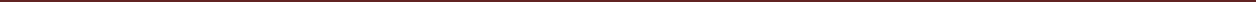 SECTION A (30 MRKS)1.Differentiate between olericulture and pomoculture as used in crop production .(1mrk)             ................................................................................................................................................................................................................................................................................................................................................................................................................................................................................................................................................................................................2.Give four method of farming (2mrks)................................................................................................................................................................................................................................................................................................................................................................................................................................................................................................................................................................................................................................................3.Give two examples for each of the following types of cost incurred in broiler production .Variable cost ( 2 marks)................................................................................................................................................................................................................................................................................................................................................................................................................................................ fixed cost (2 marks).................................................................................................................................................................................................................................................................................................................................................................................................................................................................................................................................4.Give four advantages of crop rotation .(2mrk)............................................................................................................................................................................................................................................................................................................................................................................................................................................................................................................................................................................................................................................................................................................................................................................................................5.State four factors that  that should be considered when classifying crop pest (2mrks).................................................................................................................................................................................................................................................................................................................................................................................................................................................................................... 6.  a)  Name  four pieces of information contained in a land title deed    (2mks    ............................................................................................................................................................................................................................................................................................................................................................................................................................................................................................................................................................................................................................................................................................................................................................................................................ b)  Name two forms of collective land tenure system.   (1mk....................................................................................................................................................................................................................................................................................................................................................................................................................................................................................7.  List four post – harvest practices that are carried out in maize production    (2mks...............................................................................................................................................................................................................................................................................................................................................................................................................................................................................................................................................................................................................................................8.  What is opportunity cost?  (1/2  mk)....................................................................................................................................................................................................................................................................................................................................................................................................................................................................................9.Outline four ways of improving lab our productivity     (2mks................................................................................................................................................................................................................................................................................................................................................................................................................................................................................................................................................................................................................................................10. State four factors that can affect the efficiency of pesticides    (2mks ................................................................................................................................................................................................................................................................................................................................................................................................................................................................................................................................................................................................................................................11 List four sites on which agro forestry trees can be established on a farm.   (2mks....................................................................................................................................................................................................................................................................................................................................................................................................................................................................................12.Give four advantages of using seeds over vegetative materials.		(2 mks)…………………………………………………………………………………………………………………………………………………………………………………………………………….………………………………………………………………………………………………13.State four features that should be considered when choosing water pipes for use on the farm.										(2 mks)…………………………………………………………………………………………………….……………………………………………………………………………………………………………………………………………………………………………………………………………..……………………………………………………………………………………………………..14.Give three reasons why primary cultivation should be done early before the onset of the rains(1 ½ )............................................................................................................................................................................................................................................................................................................................................................................................................................................................................................................................................................................................................................................................................................................................................................................................................15.  Give four suitable characteristics of plants used as green manure.   (2mks)............................................................................................................................................................................................................................................................................................................................................................................................................................................................................................................................................................................................................................................................................................................................................................................................................SECTION  B:   (20 marks)Answer all the questions in the section in the spaces provided.16.  The diagram below shows a pest and  the  damaged crop study it and answer the questions that follow.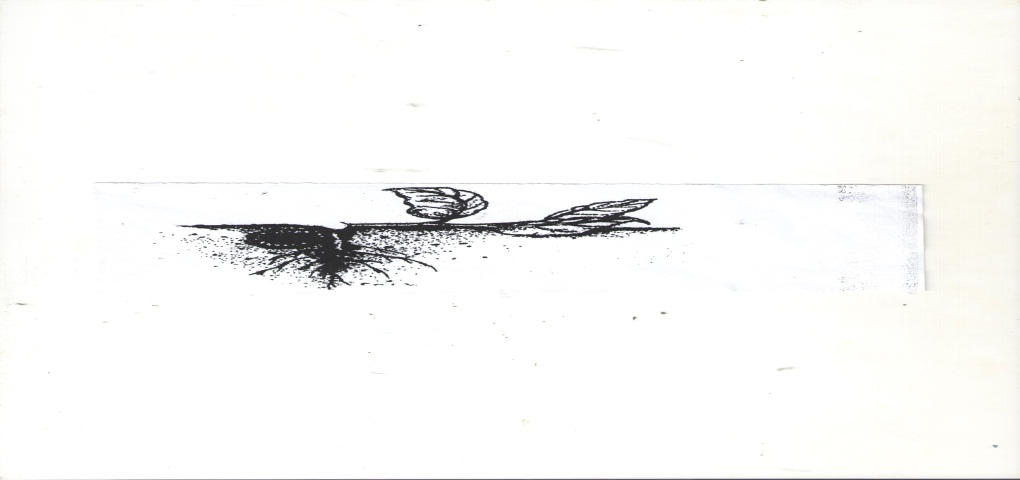      a)  Identify the pest illustrated above                                                   (1mk........................................................................................................................................................................................................................................................................................................................      b)  Explain two ways of controlling the pest                                       (2mks............................................................................................................................................................................................................................................................................................................................................................................................................................................................................................................................................................................................................................................................................................................................................................................................................    c)    State two ways in which the pest economically important.      (2mks)....................................................................................................................................................................................................................................................................................................................................................................................................................................................................................17. a)  Distinguish between straight and compound fertilizers.     (1mk............................................................................................................................................................................................................................................................................................................................................................................................................................................................................................................................................................................................................................................................................................................................................................................................................  b)  A farmer applied 200kg of C A N (20%N) per hectare maize crop.  Calculate the amount of          Nitrogen applied on his 5 hectare crop.  Show your working           (4mks............................................................................................................................................................................................................................................................................................................................................................................................................................................................................................................................................................................................................................................................................................................................................................................................................18The diagram below shows a maize cob attacked by a certain disease.  Study it and then answer the following questions. 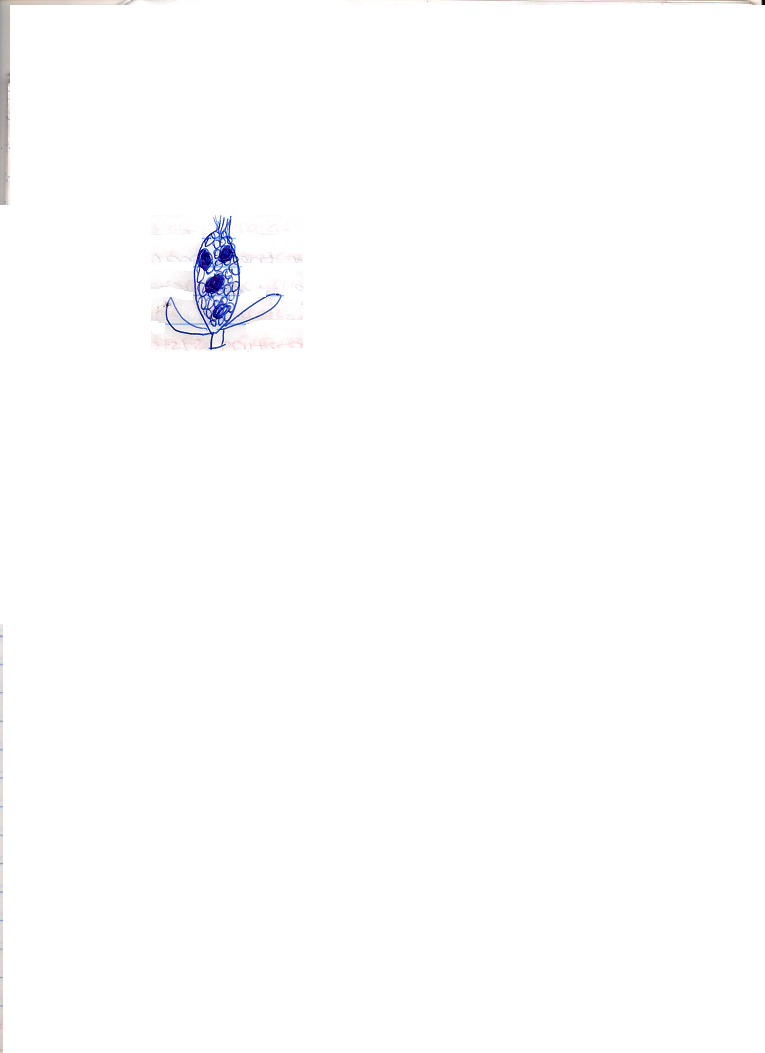 Identify the disease 								(1 Mk)………………………………………………………………………………………………………………………………………………………………………………………………Name two causal organism of the disease.					(1 Mk)………………………………………………………………………………………………………………………………………………………………………………………………State three cultural methods of controlling the disease.			(3 Mks)………………………………………………………………………………………………………………………………………………………………………………………………………………………………………………………………………………………………19.  Below is a graphical representation of a law in agricultural economics.  Study the graph carefully        and answer the questions that  follow.     1400                                                                                                                              1200                                                                                                          1000               Phase  I                                Phase  II                        Phase  III       800       600        400       200            0             20                40               60                90                  100                                                                          Fertilizer  input  (50kg bags)                                                               a)  State   the law illustrated by the graph    (2mk................................................................................................................................................................................................................................................................................................................................................................................................................................................................................................................................................................................................................................................    b)  Explain how each additional unit of fertilizer input relates to the total output of maize in           phases II and III .( 2 mks)       Phase II....................................................................................................................................................................................................................................................................................................................................................................................................................................................................................       Phase  III                                                                                                                     (1mk....................................................................................................................................................................................................................................................................................................................................................................................................................................................................................  c)  State the importance of the law  identified in ( I ) above to the maize farmer               (1mk....................................................................................................................................................................................................................................................................................................................................................................................................................................................................................SECTION C ( 40MARKS)Answer any two questions in this section in the spaces provided20a) Explain five factors that should be considered in farm planning.		(10 Mks)........................................................................................................................................................................................................................................................................................................................................................................................................................................................................................................................................................................................................................................................................................................................................................................................................................................................................................................................................................................................................................................................................................................................................................................................................................................................................................................................................................................................................................................................................................................................................................................................................................................................................................................................................................................................................................................................................................................................................................................................................................................................................................................................................................................................................................................................................................................................................................................................................................................................................................................................................................................................................................................................................................................................................................................................................................................................................................................................................................................................................................................................................................................................................................................................................................................................................................................................................................................................................................................................................................................................................................................................................................................................................................................................................................................................................................................................................................................................................................................................................................................................................................................................................................................................................................................................................................................................................................................................................................................................................................................................................................................................................................................................................................................................................................................................................................................................................................................................................................................................................................................................................................................................................................................................................................................................................................................................................................................................................................................................................................................................................................................................................................................................................................................................................................................................................................................................................................................................................................................................................................................................................................................................................................................................................................................................................................................................................................................................................................................................................................................................................................................................................................................................................................................................................................................................................................  b) Describe transplanting of tomatoes seedling.				(10 Mks)........................................................................................................................................................................................................................................................................................................................................................................................................................................................................................................................................................................................................................................................................................................................................................................................................................................................................................................................................................................................................................................................................................................................................................................................................................................................................................................................................................................................................................................................................................................................................................................................................................................................................................................................................................................................................................................................................................................................................................................................................................................................................................................................................................................................................................................................................................................................................................................................................................................................................................................................................................................................................................................................................................................................................................................................................................................................................................................................................................................................................................................................................................................................................................................................................................................................................................................................................................................................................................................................................................................................................................................................................................................................................................................................................................................................................................................................................................................................................................................................................................................................................................................................................................................................................................................................................................................................................................................................................................................................................................................................................................................................................................................................................................................................................................................................................................................................................21Describe paddy rice production under the following sub-headings.Land preparation 							(2 Mks)....................................................................................................................................................................................................................................................................................................................................................................................................................................................................................................................................................................................................................................................................................................................................................................................................................................................................................................................................................................................................................................................................................................................................Water control							(2 Mks)....................................................................................................................................................................................................................................................................................................................................................................................................................................................................................................................................................................................................................................................................................................................................................................................................................................................................................................................................................................................................................................................................................................................................Fertilizer application 						(2 Mks)....................................................................................................................................................................................................................................................................................................................................................................................................................................................................................................................................................................................................................................................................................................................................................................................................................................................................................................................................................................................................................................................................................................................................Weed control							(2 Mks)....................................................................................................................................................................................................................................................................................................................................................................................................................................................................................................................................................................................................................................................................................................................................................................................................................................................................................................................................................................................................................................................................................................................................b) Explain how each of the properties of rainfall and light influence crop production.i) Rainfall 									(8 Mks)....................................................................................................................................................................................................................................................................................................................................................................................................................................................................................................................................................................................................................................................................................................................................................................................................................................................................................................................................................................................................................................................................................................................................................................................................................................................................................................................................................................................................................................................................................................................................................................................................................................................................................................................................................................................................................................................................................................................................................................................................................................................................................................................................................................................................................................................................................................................................................................................................................................    ii) Light 	...................................................................................................................................................................................................................................................................................................................................................................................................................................................................................................................................................................................................................................................................................................................................................................................................................................................................................................................................................................................................................................................................................................................................................................................................................................................................................................................................................................................................................................................................................................................................................................................................................................................................................................................................................................................................................................................................................................................................................................................................................................................................................................................................................................................................................................................................................................................................................................................................................................c)  Explain four  factors that should be considered when sitting a vegetable nursery.    (4mks)....................................................................................................................................................................................................................................................................................................................................................................................................................................................................................................................................................................................................................................................................................................................................................................................................................................................................................................................................................................................................................................................................................................................................................................................................................................................................................................................................................................................................................................................................................................................................................................................................................................................................................................................................................................................................................................................................................................................................................................................................................................................................................................................................................................................................................................................................................................................................................................................................................................22a) Describe six advantages of rotational grazing (6mrks).....................................................................................................................................................................................................................................................................................................................................................................................................................................................................................................................................................................................................................................................................................................................................................................................................................................................................................................................................................................................................................................................................................................................................................................................................................................................................................................................................................................................................................................................................................................................................................................................................................................................................................................................................................................................................................................................................................................................................................................................................................................................................................................................................................................................................................................................................b)Explain eight ways in which soil fertility can be maintained (8mrks).......................................................................................................................................................................................................................................................................................................................................................................................................................................................................................................................................................................................................................................................................................................................................................................................................................................................................................................................................................................................................................................................................................................................................................................................................................................................................................................................................................................................................................................................................................................................................................................................................................................................................................................................................................................................................................................................................................................................................................................................................................................................................................................................................................................................................................................................................................................................................................................................................................................................................................................................................................................................................................................................................................................................................................................................................................................................................................................................................................................................................................................................................................................................................................................................................................................................................................................................................................................................................................................................................................................................................................................Explain six reasons for pruning coffee.(6mrks).........................................................................................................................................................................................................................................................................................................................................................................................................................................................................................................................................................................................................................................................................................................................................................................................................................................................................................................................................................................................................................................................................................................................................................................................................................................................................................................................................................................................................................................................................................................................................................................................................................................................................................................................................................................................................................................................................................................................................................................................................................................................................................................................................................................................................................................................................................................................................................................................................................................................................................................................................................................................................................................................................................................................................................................................................................................................................................................................................................................................................................................................................................................................................................................................................................................................................................................................................................................................................................................................................................................................................................................................................................................................................................................................................................................................................................................................................................................................................................................................................................................................................................................................................................................................................................................................................................................................................................................................................................................................................................................................................................................................................................................................................................................................................................................................................................................................................................................................................................................................................................................................................................................................................................................................SECTIONQUESTIONSQUESTIONSMAXIMUM SCOREMAXIMUM SCORECANDIDATES SCOREA1−151−1530B16−1916−1920                20                              C                20Total scoreTotal score                90                90